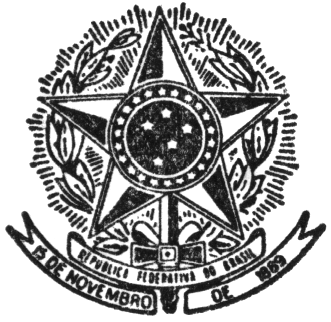 UNIVERSIDADE FEDERAL DE JUIZ DE FORAFACULDADE DE ENGENHARIACOLEGIADO DE CURSO – ENGENHARIA ELÉTRICA – ROBÓTICA E AUTOMAÇÃO INDUSTRIALNo décimo primeiro dia do mês de setembro de dois mil e dezessete, às dezesseis horas, esteve reunido na Coordenação da Engenharia Elétrica da Faculdade de Engenharia da Universidade Federal de Juiz de Fora, o Colegiado do Curso de Engenharia Elétrica – Robótica e Automação Industrial, com a presença do Coordenador do Curso Leonardo Rocha Olivi, do Vice Coordenador do Curso Leonardo de Mello Honório, dos Professores Álvaro Augusto Machado de Medeiros (coordenador do curso de Telecomunicações), Leonardo Willer de Oliveira (coordenador do curso de Energia), Manuel Arturo Rendón Maldonado (representante do NDE de Robótica), Marco Aurélio de Almeida Castro (coordenador do curso de Potência), Michel Bortolini Hell (coordenador do curso de Sistemas Eletrônicos), e da representante discente do curso de Robótica indicada pelo diretório acadêmico, Gabriella Garcia Pires. Constatado o quórum legal, o professor Leonardo Olivi deu início à reunião de pauta única a respeito das mudanças curriculares que ocorrerão no Bacharelado de Ciências Exatas, ministrado no Instituto de Ciências Exatas (ICE). O Professor Olivi expôs o memorando do Diretor do ICE, Professor Wilhelm Passarella Freire destinado às coordenações do ICE e da Faculdade de Engenharia, bem como o relato de diversas reuniões prévias das quais participou com relação ao tema. A mudança de grade curricular do Bacharelado de Ciências Exatas afeta diretamente todos os cursos de Engenharia que utilizam as disciplinas do ICE como base de seus cursos. No entanto, com o estudo da comissão responsável por esta mudança, foi possível concluir que as mudanças além de não afetarem o andamento nem alterarem as cargas horárias do curso, trariam uma maior flexibilidade para os alunos, melhorando seu aproveitamento em disciplinas que têm tido dificuldades de funcionamento, com relação ao número de reprovações e, principalmente, no oferecimento de vagas semestrais tanto para calouros como para repetentes. Após a exposição, o Professor Olivi ressaltou ainda que o assunto já tinha sido discutido e aprovado em unanimidade em reunião do NDE de 05/09/2017. Em seguida, passou a palavra para os integrantes da reunião, os quais decidiram pela aprovação unânime das propostas de alterações encaminhadas pelo ICE. Sem outros assuntos a serem discutidos, a reunião foi encerrada às dezessete horas, sendo lavrada a correspondente Ata que é assinada pelos membros.